Vylučovanie
Močová sústava stavovcovVylučovanieVylučovaním odchádzajú z tela odpadové látky:plynné – oxid uhličitý – dýchacia sústavatuhé – stolica – tráviaca sústavatekuté – pot – kožná sústava                            – moč – močová sústava MOČOVÁ SÚSTAVAFunkcie:odstraňuje z tela nadbytočnú vodu, soli a iné tekuté odpadové látkyudržuje stále vnútorné prostrediehospodári s vodou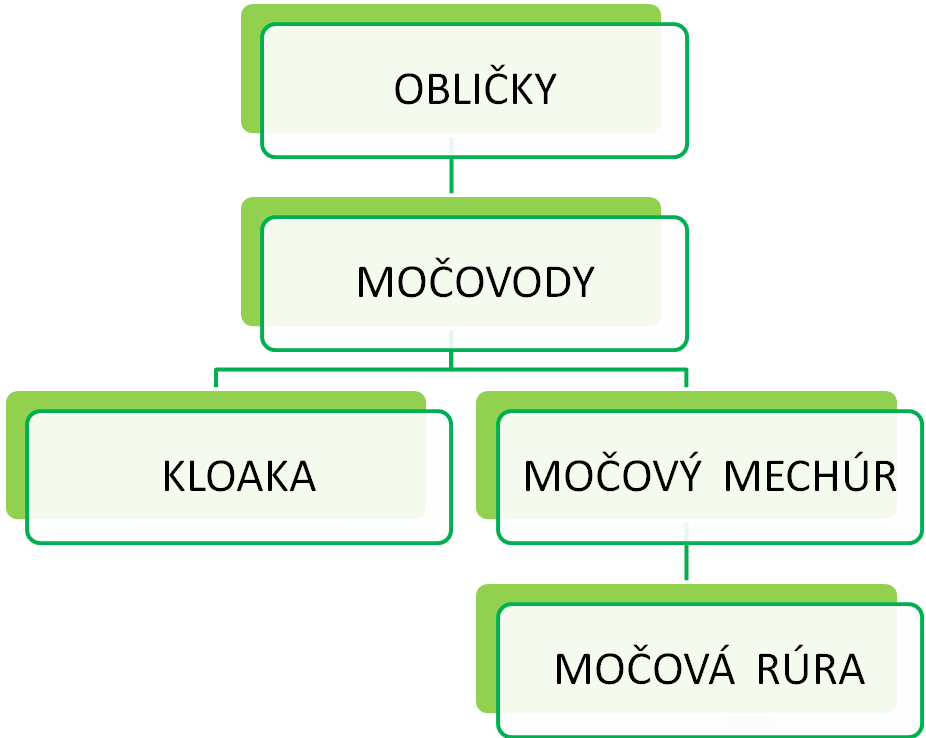 Rybymajú prvoobličky, nie sú to ešte pravé obličkymajú pásikovitý tvar a nachádzajú sa medzi chrbticou a plynovým mechúromObojživelníkymajú prvoobličky uložené po bokoch chrbticemočovody ústia do kloakyPlazy, Vtáky, Cicavcemajú pravé obličky močovody u plazov a vtákov ústia do kloakyu cicavcov ústia do močového mechúraObličkyv obličkách sú obličkové telieska, v ktorých sa filtruje krvz obličkových teliesok vychádzajú obličkové kanáliky, v ktorých sa tvorí moč